Publisher | EditorsHEWIMarketing + Innovation HEWI Heinrich Wilke GmbHPO Box 1260D-34442 Bad ArolsenPhone: 	+49 5691 82-0presse@hewi.dewww.hewi.comReprint free of charge - copy requestedENTRO handrail systemsModular product solutionsThe modular solutions for the areas of handrails, wall protection and signage are perfectly coordinated. The modular principle enables a wide range of combination options. This makes it possible to realise solutions that are precisely tailored to individual requirements. The products convince with their high functionality, certified quality and clear design language. Design options are possible due to the formally coordinated systems, diverse materials (polyamide, stainless steel, wood) and differentiated designs. The variety of materials is now even greater - System lignum is now also available in bamboo. The wooden handrail systems are made exclusively from woods that come from ecological cultivation. New supports allow further material and design options so that the attachment of the handrails is perfectly matched to the local conditions. 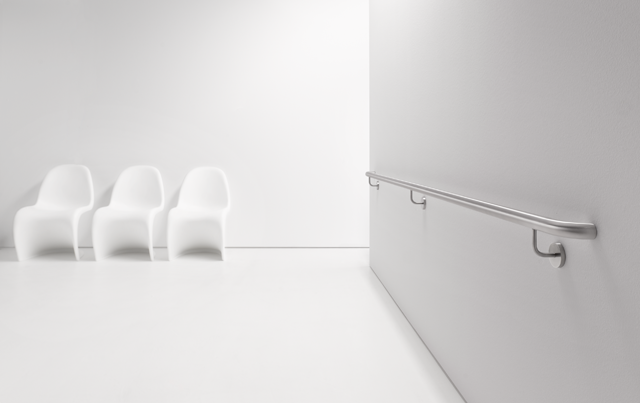 ENTRO handrail system circumFor more information, please contact:HEWI Heinrich Wilke GmbHPO Box 12 60D-34442 Bad ArolsenPhone +49 5691 82-0E-mail: presse@hewi.deInternet: www.hewi.com